附件10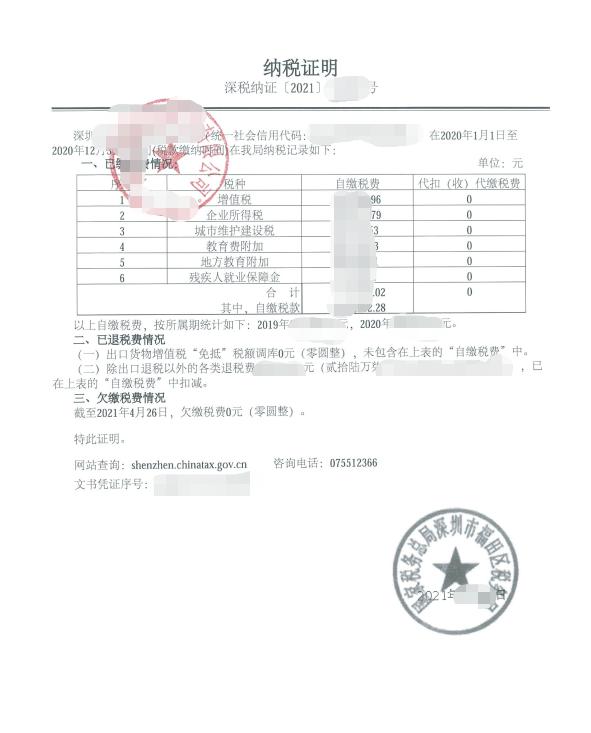 